記号を使った回路の表し方回路をわかりやすく表すときは，下のような記号を絵のかわりに使います。下の記号の中からそれぞれに当てはまる記号をえらんで，上の表の中にかきましょう。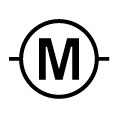 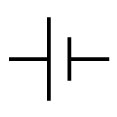 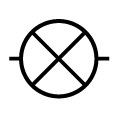 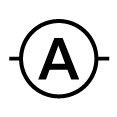 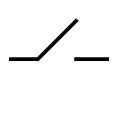 ○ 電池の＋きょくから－きょくへ向かう電流の通り道をたどり，に記号をかく。下の右の図のわくの中に当てはまる記号をかきましょう。○ 電池の＋きょくからどう線でつないでいく。どう線は直線でかき，角は直角にかく。下の右の図に，点線に沿ってどう線をかきましょう。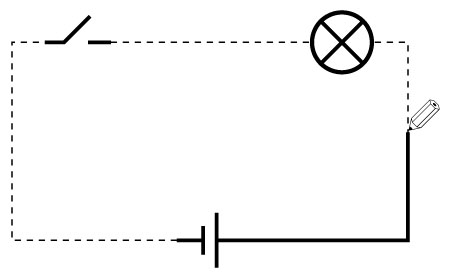 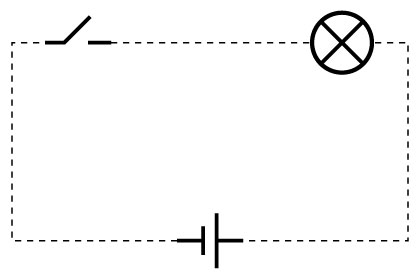 左の絵の回路を記号を使って，右のわくの中に表してみましょう。○ かん電池の直列つなぎ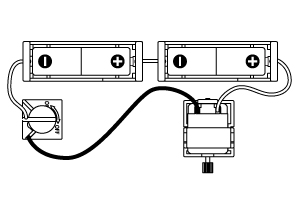 ○ かん電池のへい列つなぎ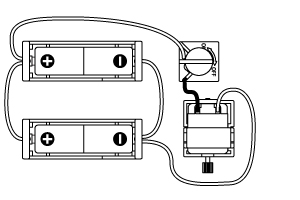 かん電池スイッチ豆電球モーターけん流計絵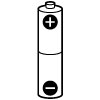 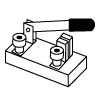 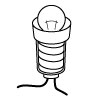 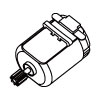 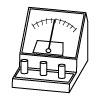 記号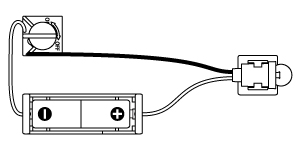 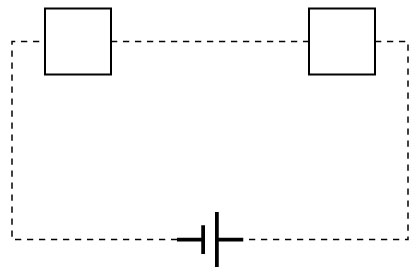 